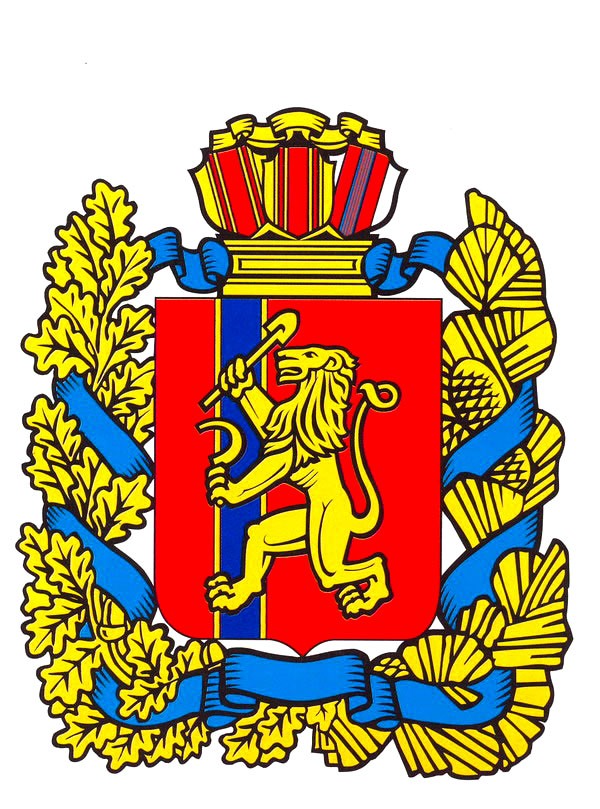  Малиновский сельский Совет депутатов Саянского района Красноярского края РЕШЕНИЕ   с. Малиновка12.12.2017								№52О внесении изменений в решение  Малиновского сельского Совета  депутатов от 28.12.2016 № 25 «О бюджете Малиновского сельсовета на 2017 год и плановый период 2018-2019 годов»В соответствии со ст. 217 бюджетного кодекса Российской Федерации, Положением о бюджетном процессе в Малиновском сельсовете, руководствуясь ст. 8 п.1 Устава Малиновского сельсовета, Малиновский сельский  Совет депутатов 						РЕШИЛ:	1. Внести изменения в решение Малиновского сельского Совета депутатов от 28.12.2016  № 25 «О бюджете Малиновского сельсовета на 2017 год и плановый период 2018-2019 годов». 	1.1.  Приложения  № 1, 4, 5, 6, 8 к решению изложить в новой редакции согласно приложениям № 1, 2, 3, 4, 5 к настоящему решению.	2. Контроль за исполнением настоящего решения возложить на постоянную комиссию по финансово-экономической деятельности.3. Решение вступает в силу в день, следующий за днем его официального опубликования в газете «Вести поселения» и подлежит размещению в информационно-телекоммуникационной сети Интернет на сайте администрации Саянского района www.adm-sayany.ru.Глава Малиновского сельсовета,Председатель Малиновского сельского Совета депутатов                                              А.И. МазуровПриложение №1Приложение №1Приложение №1Приложение №1к решению Малиновского сельского Совета депутатов от 12.12.2017 № 52к решению Малиновского сельского Совета депутатов от 12.12.2017 № 52к решению Малиновского сельского Совета депутатов от 12.12.2017 № 52к решению Малиновского сельского Совета депутатов от 12.12.2017 № 52Приложение №1 Приложение №1 Приложение №1 Приложение №1 к решению Малиновского сельского Совета депутатов от 28.12.2016 № 25к решению Малиновского сельского Совета депутатов от 28.12.2016 № 25к решению Малиновского сельского Совета депутатов от 28.12.2016 № 25к решению Малиновского сельского Совета депутатов от 28.12.2016 № 25Источники внутреннего финансирования дефицита местного бюджета в 2017 году и плановом периоде 2018-2019 годовИсточники внутреннего финансирования дефицита местного бюджета в 2017 году и плановом периоде 2018-2019 годовИсточники внутреннего финансирования дефицита местного бюджета в 2017 году и плановом периоде 2018-2019 годовИсточники внутреннего финансирования дефицита местного бюджета в 2017 году и плановом периоде 2018-2019 годовИсточники внутреннего финансирования дефицита местного бюджета в 2017 году и плановом периоде 2018-2019 годовИсточники внутреннего финансирования дефицита местного бюджета в 2017 году и плановом периоде 2018-2019 годов(тыс. рублей)(тыс. рублей)№ строкиКодНаименование кода поступлений в бюджет, группы, подгруппы, статьи, подстатьи, элемента, подвида, аналитической группы вида источников финансирования дефицитов бюджетовСуммаСуммаСумма№ строкиКодНаименование кода поступлений в бюджет, группы, подгруппы, статьи, подстатьи, элемента, подвида, аналитической группы вида источников финансирования дефицитов бюджетов2017 год2018 год2019 год123451822 01 05 00 00 00 0000 000Изменение остатков средств на счетах по учету средств бюджета29,60,00,02822 01 05 00 00 00 0000 500Увеличение остатков средств бюджетов-4 623,8-2 291,12 300,63822 01 05 02 00 00 0000 500Увеличение прочих остатков средств бюджетов-4 623,8-2 291,12 300,64822 01 05 02 01 00 0000 510Увеличение прочих остатков денежных средств бюджетов-4 623,8-2 291,12 300,65822 01 05 02 01 02 0000 510Увеличение прочих остатков денежных средств бюджетов поселений-4 623,8-2 291,12 300,66822 01 05 00 00 00 0000 600Уменьшение остатков средств бюджетов4 653,42 291,12 300,67822 01 05 02 00 00 0000 600Уменьшение прочих остатков средств бюджетов4 653,42 291,12 300,68822 01 05 02 01 00 0000 610Уменьшение прочих остатков денежных средств бюджетов4 653,42 291,12 300,69822 01 05 02 01 02 0000 610Уменьшение прочих остатков денежных средств бюджетов поселений4 653,42 291,12 300,6ВсегоВсегоВсего0,00,00,0Приложение №2 Приложение №2 Приложение №2 Приложение №2 к решению Малиновского сельского Совета депутатов от 12.12.2017№ 52к решению Малиновского сельского Совета депутатов от 12.12.2017№ 52к решению Малиновского сельского Совета депутатов от 12.12.2017№ 52к решению Малиновского сельского Совета депутатов от 12.12.2017№ 52Приложение №4 Приложение №4 Приложение №4 Приложение №4 к решению Малиновского сельского Совета депутатов от 28.12.2016 № 25к решению Малиновского сельского Совета депутатов от 28.12.2016 № 25к решению Малиновского сельского Совета депутатов от 28.12.2016 № 25к решению Малиновского сельского Совета депутатов от 28.12.2016 № 25Доходы местного бюджета в 2017 году и плановом период 2018-2019 годов.Доходы местного бюджета в 2017 году и плановом период 2018-2019 годов.Доходы местного бюджета в 2017 году и плановом период 2018-2019 годов.Доходы местного бюджета в 2017 году и плановом период 2018-2019 годов.Доходы местного бюджета в 2017 году и плановом период 2018-2019 годов.Доходы местного бюджета в 2017 году и плановом период 2018-2019 годов.Доходы местного бюджета в 2017 году и плановом период 2018-2019 годов.Доходы местного бюджета в 2017 году и плановом период 2018-2019 годов.Доходы местного бюджета в 2017 году и плановом период 2018-2019 годов.Доходы местного бюджета в 2017 году и плановом период 2018-2019 годов.Доходы местного бюджета в 2017 году и плановом период 2018-2019 годов.тыс.руб.тыс.руб.№ строкиКод классификации доходов бюджетаКод классификации доходов бюджетаКод классификации доходов бюджетаКод классификации доходов бюджетаКод классификации доходов бюджетаКод классификации доходов бюджетаКод классификации доходов бюджетаКод классификации доходов бюджетаНаименование кодов бюджетной классификацииДоходы местного бюджета 2017 годаДоходы местного бюджета 2018 годаДоходы местного бюджета 2019 года№ строкикод главного администраторакод группыкод подгруппыкод статьикод подстатьикод элементакод группы подвидакод аналитической группы подвидаНаименование кодов бюджетной классификацииДоходы местного бюджета 2017 годаДоходы местного бюджета 2018 годаДоходы местного бюджета 2019 года№ строкикод главного администраторакод группыкод подгруппыкод статьикод подстатьикод элементакод группы подвидакод аналитической группы подвидаНаименование кодов бюджетной классификацииДоходы местного бюджета 2017 годаДоходы местного бюджета 2018 годаДоходы местного бюджета 2019 года100010000000000000000НАЛОГОВЫЕ И НЕНАЛОГОВЫЕ ДОХОДЫ291,0303,2310,3218210100000000000000НАЛОГИ НА ПРИБЫЛЬ, ДОХОДЫ64,439,240,9318210102000010000110Налог на доходы физических лиц64,439,240,9418210102010010000110Налог на доходы физических лиц с доходов, источником которых является налоговый агент, за исключением доходов, в отношении которых исчисление и уплата налога осуществляются в соответствии со статьями 227, 227.1 и 228 Налогового кодекса Российской Федерации64,339,240,9518210102020010000110Налог на доходы физических лиц с доходов, полученных от осуществления деятельности физическими лицами, зарегистрированными в качестве индивидуальных предпринимателей, нотариусов, занимающихся частной практикой, адвокатов, учредивших адвокатские кабинеты, и других лиц, занимающихся частной практикой в соответствии со статьей 227 Налогового кодекса Российской Федерации0,0600010300000000000000НАЛОГИ НА ТОВАРЫ (РАБОТЫ, УСЛУГИ), РЕАЛИЗУЕМЫЕ НА ТЕРРИТОРИИ РОССИЙСКОЙ ФЕДЕРАЦИИ80,580,580,5710010302000010000110Акцизы по подакцизным товарам (продукции), производимым на территории Российской Федерации80,580,580,5810010302230010000110Доходы от уплаты акцизов на дизельное топливо, подлежащие распределению между бюджетами субъектов Российской Федерации и местными бюджетами с учетом установленных дифференцированных нормативов отчислений в местные бюджеты32,132,132,1910010302240010000110Доходы от уплаты акцизов на моторные масла для дизельных и (или) карбюраторных (инжекторных) двигателей, подлежащие распределению между бюджетами субъектов Российской Федерации и местными бюджетами с учетом установленных дифференцированных нормативов отчислений в местные бюджеты0,40,40,41010010302250010000110Доходы от уплаты акцизов на автомобильный бензин, подлежащие распределению между бюджетами субъектов Российской Федерации и местными бюджетами с учетом установленных дифференцированных нормативов отчислений в местные бюджеты54,854,854,81110010302260010000110Доходы от уплаты акцизов на прямогонный бензин, подлежащие распределению между бюджетами субъектов Российской Федерации и местными бюджетами с учетом установленных дифференцированных нормативов отчислений в местные бюджеты-6,9-6,9-6,91200010600000000000000НАЛОГИ НА ИМУЩЕСТВО142,8180,1187,91318210601000000000110Налог на имущество физических лиц4,84,24,41418210601030100000110Налог на имущество физических лиц, взимаемый по ставкам, применяемым к объектам налогообложения, расположенным в границах сельских поселений4,84,24,41518210606000000000110Земельный налог138,0175,9183,51618210606030000000110Земельный налог с организаций8,476,579,71718210606033100000110Земельный налог с организаций, обладающих земельным участком, расположенным в границах сельских поселений8,476,579,71818210606040000000110Земельный налог с физических лиц129,699,5103,71918210606043100000110Земельный налог с физических лиц, обладающих земельным участком, расположенным в границах сельских поселений129,699,5103,72000010800000000000000ГОСУДАРСТВЕННАЯ ПОШЛИНА3,23,41,02182210804020010000110Государственная пошлина за совершение нотариальных действий должностными лицами органов местного самоуправления, уполномоченными в соответствии с законодательными актами Российской Федерации на совершение нотариальных действий3,21,01,02200011600000000000000ШТРАФЫ, САНКЦИИ, ВОЗМЕЩЕНИЕ УЩЕРБА0,12300011651000020000140Денежные взыскания (штрафы), установленные законами субъектов Российской Федерации за несоблюдение муниципальных правовых актов0,12482211651040020000140Денежные взыскания (штрафы), установленные законами субъектов Российской Федерации за несоблюдение муниципальных правовых актов, зачисляемые в бюджеты поселений0,12500020000000000000000БЕЗВОЗМЕЗДНЫЕ ПОСТУПЛЕНИЯ4332,81990,31990,32600020200000000000000БЕЗВОЗМЕЗДНЫЕ ПОСТУПЛЕНИЯ ОТ ДРУГИХ БЮДЖЕТОВ БЮДЖЕТНОЙ СИСТЕМЫ РОССИЙСКОЙ ФЕДЕРАЦИИ4332,81990,31990,32700020210000000000151Дотации бюджетам бюджетной системы Российской Федерации2149,81989,41989,42882220215001000000151Дотации на выравнивание бюджетной обеспеченности1205,31154,81154,82982220215001100000151Дотации бюджетам сельских поселений на выравнивание бюджетной обеспеченности1205,31154,81154,83082220215002000000151Дотации бюджетам на поддержку мер по обеспечению сбалансированности бюджетов944,6834,6834,63182220215002100000151Дотации бюджетам сельских поселений на поддержку мер по обеспечению сбалансированности бюджетов944,6834,6834,63282220230000000000151Субвенции бюджетам бюджетной системы Российской Федерации38,40,90,93382220235118000000151Субвенции бюджетам на осуществление первичного воинского учета на территориях, где отсутствуют военные комиссариаты37,50,00,03482220235118100000151Субвенции бюджетам сельских поселений на осуществление первичного воинского учета на территориях, где отсутствуют военные комиссариаты37,50,00,03582220230024000000151Субвенции местным бюджетам на выполнение передаваемых полномочий субъектов Российской Федерации0,90,90,93682220230024107514151Субвенции бюджетам сельских поселений на выполнение государственных полномочий по созданию и обеспечению деятельности административных комиссий в рамках непрограммных расходов органов судебной власти0,90,90,93782220220000000000151Субсидии бюджетам бюджетной системы Российской Федерации (межбюджетные субсидии)2133,40,00,03882220229999107412151Субсидии бюджетам сельских поселений на обеспечение первичных мер пожарной безопасности в рамках подпрограммы "Предупреждение, спасение, помощь населению в чрезвычайных ситуациях" государственной программы Красноярского края "Защита от чрезвычайных ситуаций природного и техногенного характера и обеспечение безопасности населения"6,30,00,03982220229999107508151Субсидии бюджетам сельских поселений на содержание автомобильных дорог общего пользования местного значения за счет средств дорожного фонда Красноярского края в рамках подпрограммы "Дороги Красноярья" государственной программы Красноярского края "Развитие транспортной системы"129,40,00,04082220229999107571151Субсидии бюджетам муниципальных образований на финансирование (возмещение) расходов по капитальному ремонту, реконструкции находящихся в муниципальной собственности объектов коммунальной инфраструктуры, источников тепловой энергии и тепловых сетей, объектов электросетевого хозяйства и источников электрической энергии, а также на приобретение технологического оборудования, спецтехники для обеспечения функционирования систем теплоснабжения, электроснабжения, водоснабжения, водоотведения и очистки сточных вод в рамках подпрограммы "Модернизация, реконструкция и капитальный ремонт объектов коммунальной инфраструктуры муниципальных образований" государственной программы Красноярского края "Реформирование и модернизация жилищно-коммунального хозяйства и повышение энергетической эффективности"1497,50,00,04182220229999107741151Субсидии бюджетам муниципальных образований края для реализации проектов по благоустройству территорий поселений, городских округов в рамках подпрограммы "Поддержка муниципальных проектов по благоустройству территорий и повышению активности населения в решении вопросов местного значения" государственной программы Красноярского края "Содействие развитию местного самоуправления"495,00,00,04282220229999101021151Региональные выплаты и выплаты, обеспечивающие уровень заработной платы работников бюджетной сферы не ниже размера минимальной заработной платы (минимального размера оплаты труда), по министерству финансов Красноярского края в рамках непрограммных расходов отдельных органов исполнительной власти 5,20,00,04382220240000000000151Иные межбюджетные трансферты11,14482220249999000000151Прочие межбюджетные трансферты11,14582220249999100000151Прочие межбюджетные трансферты, передаваемые бюджетам сельских поселений11,14600089000000000000000Всего4623,82293,52300,6Приложение №3 Приложение №3 Приложение №3 Приложение №3 к решению Малиновского сельского Совета депутатов от 12.12.2017 № 52к решению Малиновского сельского Совета депутатов от 12.12.2017 № 52к решению Малиновского сельского Совета депутатов от 12.12.2017 № 52к решению Малиновского сельского Совета депутатов от 12.12.2017 № 52к решению Малиновского сельского Совета депутатов от 12.12.2017 № 52Приложение №5 Приложение №5 Приложение №5 Приложение №5 к решению Малиновского сельского Совета депутатов от 28.12.2016 № 25к решению Малиновского сельского Совета депутатов от 28.12.2016 № 25к решению Малиновского сельского Совета депутатов от 28.12.2016 № 25к решению Малиновского сельского Совета депутатов от 28.12.2016 № 25к решению Малиновского сельского Совета депутатов от 28.12.2016 № 25Распределение бюджетных ассигнований по разделам и подразделам бюджетной классификации расходов бюджетов Российской Федерации на 2017 год и плановый период 2018-2019 годовРаспределение бюджетных ассигнований по разделам и подразделам бюджетной классификации расходов бюджетов Российской Федерации на 2017 год и плановый период 2018-2019 годовРаспределение бюджетных ассигнований по разделам и подразделам бюджетной классификации расходов бюджетов Российской Федерации на 2017 год и плановый период 2018-2019 годовРаспределение бюджетных ассигнований по разделам и подразделам бюджетной классификации расходов бюджетов Российской Федерации на 2017 год и плановый период 2018-2019 годовРаспределение бюджетных ассигнований по разделам и подразделам бюджетной классификации расходов бюджетов Российской Федерации на 2017 год и плановый период 2018-2019 годовРаспределение бюджетных ассигнований по разделам и подразделам бюджетной классификации расходов бюджетов Российской Федерации на 2017 год и плановый период 2018-2019 годов(тыс. рублей)№ строкиНаименование показателя бюджетной классификацииРаздел, подразделСумма на  2017 годСумма на 2018 годСумма на 2019 год123451ОБЩЕГОСУДАРСТВЕННЫЕ ВОПРОСЫ01002112,61858,31808,62Функционирование высшего должностного лица субъекта Российской  Федерации и муниципального образования0102584,3584,3584,33Функционирование Правительства Российской Федерации, высших исполнительных органов государственной власти субъектов Российской Федерации, местных администраций01041436,51271,11221,44Обеспечение проведения выборов и референдумов010777,80,00,05Резервные фонды01111,01,01,06Другие общегосударственные вопросы011313,11,91,97НАЦИОНАЛЬНАЯ ОБОРОНА020037,50,00,08Мобилизационная и вневойсковая подготовка020337,50,00,09НАЦИОНАЛЬНАЯ БЕЗОПАСНОСТЬ И ПРАВООХРАНИТЕЛЬНАЯ ДЕЯТЕЛЬНОСТЬ03008,51,91,910Обеспечение пожарной безопасности03108,51,91,911НАЦИОНАЛЬНАЯ ЭКОНОМИКА0400212,290,590,512Дорожное хозяйство (дорожные фонды)0409211,280,580,513Другие вопросы в области национальной экономики04121,010,010,013ЖИЛИЩНО-КОММУНАЛЬНОЕ ХОЗЯЙСТВО05002264,6263,3263,314Благоустройство0503732,1263,3263,315Другие вопросы в области жилищно-коммунального хозяйства05051532,50,00,016КУЛЬТУРА, КИНЕМАТОГРАФИЯ080018,018,018,017Культура080118,018,018,018Условно утвержденные расходы116,3232,7ВсегоВсего4653,42348,32415,0Приложение №4 Приложение №4 Приложение №4 Приложение №4 к решению Малиновского сельского Совета депутатов от 12.12.2017 № 52к решению Малиновского сельского Совета депутатов от 12.12.2017 № 52к решению Малиновского сельского Совета депутатов от 12.12.2017 № 52к решению Малиновского сельского Совета депутатов от 12.12.2017 № 52к решению Малиновского сельского Совета депутатов от 12.12.2017 № 52к решению Малиновского сельского Совета депутатов от 12.12.2017 № 52Приложение №6 Приложение №6 Приложение №6 Приложение №6 к решению Малиновского сельского Совета депутатов от 28.12.2016 № 25к решению Малиновского сельского Совета депутатов от 28.12.2016 № 25к решению Малиновского сельского Совета депутатов от 28.12.2016 № 25к решению Малиновского сельского Совета депутатов от 28.12.2016 № 25к решению Малиновского сельского Совета депутатов от 28.12.2016 № 25к решению Малиновского сельского Совета депутатов от 28.12.2016 № 25Ведомственная структура расходов местного  бюджета  в 2017 году и плановом периоде 2018-2019 годовВедомственная структура расходов местного  бюджета  в 2017 году и плановом периоде 2018-2019 годовВедомственная структура расходов местного  бюджета  в 2017 году и плановом периоде 2018-2019 годовВедомственная структура расходов местного  бюджета  в 2017 году и плановом периоде 2018-2019 годовВедомственная структура расходов местного  бюджета  в 2017 году и плановом периоде 2018-2019 годовВедомственная структура расходов местного  бюджета  в 2017 году и плановом периоде 2018-2019 годовВедомственная структура расходов местного  бюджета  в 2017 году и плановом периоде 2018-2019 годов(тыс. рублей)№ строкиНаименование главных распорядителей и наименование показателей бюджетной классификацииКод ведом-стваРаздел, подраз-делЦелевая статьяВид расходовСумма на          2017 год12345671Администрация Малиновского сельсовета8224653,42ОБЩЕГОСУДАРСТВЕННЫЕ ВОПРОСЫ82201002112,63Функционирование высшего должностного лица субъекта Российской Федерации и муниципального образования.8220102584,34Непрограммные расходы Администрации Малиновского сельсовета82201028500000000584,35Функционирование высшего должностного лица муниципального образования в рамках непрограммных расходов Администрации Малиновского сельсовета82201028500090220584,36Расходы на выплаты персоналу в целях обеспечения выполнения функций государственными (муниципальными) органами, казенными учреждениями, органами управления государственными внебюджетными фондами 82201028500090220100584,37Расходы на выплаты персоналу государственных (муниципальных) органов82201028500090220120584,38Функционирование Правительства Российской Федерации, высших исполнительных органов государственной власти субъектов Российской Федерации, местных администраций82201041436,59Непрограммные расходы Администрации Малиновского сельсовета822010485000000001436,510Руководство и управление в сфере установленных функций органов местного самоуправления в рамках непрограммных расходов Администрации Малиновского сельсовета822010485000902101436,511Расходы на выплаты персоналу в целях обеспечения выполнения функций государственными (муниципальными) органами, казенными учреждениями, органами управления государственными внебюджетными фондами 82201048500090210100766,212Расходы на выплаты персоналу государственных (муниципальных) органов82201048500090210120766,213Закупка товаров, работ и услуг для обеспечения государственных (муниципальных) нужд82201048500090210200668,214Иные закупки товаров, работ и услуг для обеспечения государственных (муниципальных) нужд82201048500090210240668,215Иные бюджетные ассигнования822010485000902108000,916Уплата налогов, сборов и иных платежей822010485000902108500,917Муниципальная программа МО Малиновский сельсовет "Обеспечение жизнедеятельности поселений на территории Малиновского сельсовета"010401000000001,218Отдельные мероприятия822010401900000001,219Мероприятия  по передачи полномочий органами самоуправления поселения, органу местного самоуправления Муниципальный район, по программе "Обеспечение жизнедеятельности поселений на территории Малиновского сельсовета"822010401900900701,220Межбюджетные трансферты822010401900900705001,221Иные межбюджетные трансферты822010401900900705401,222Обеспечение проведения выборов и референдумов822010777,823Непрограммные расходы Администрации Малиновского сельсовета822010785000000077,824Руководство и управление в сфере установленных функций органов местного самоуправления в рамках непрограммных расходов Администрации Малиновского сельсовета8220107850009021077,825Иные бюджетные ассигнования8220107850009021080077,826Специальные расходы8220107850009021088077,827Резервные фонды82201111,028Непрограммные расходы Администрации Малиновского сельсовета822011185000000001,029Резервные фонды исполнительных органов местных администраций в рамках непрограммных расходов Администрации Малиновского сельсовета822011185000901101,030Иные бюджетные ассигнования822011185000901108001,031Резервные средства822011185000901108701,032Другие общегосударственные вопросы822011313,133Непрограммные расходы Администрации Малиновского сельсовета822011385000000000,934Выполнение государственных полномочий по созданию и обеспечению деятельности административных комиссий в рамках непрограммных расходов Администрации Малиновского сельсовета822011385000751400,935Закупка товаров, работ и услуг для обеспечения государственных (муниципальных) нужд822011385000751402000,936Иные закупки товаров, работ и услуг для обеспечения государственных (муниципальных) нужд822011385000751402400,937Муниципальная программа МО Малиновский сельсовет "Обеспечение жизнедеятельности поселений на территории Малиновского сельсовета"8220113010000000012,138Отдельные мероприятия822011301900000001,039Мероприятия  "Профилактика терроризму и экстремизму" муниципальной программы Малиновского сельсовета  "Обеспечение жизнедеятельности поселений на территории Малиновского сельсовета"822011301900900801,040Закупка товаров, работ и услуг для обеспечения государственных (муниципальных) нужд822011301900900802001,041Иные закупки товаров, работ и услуг для обеспечения государственных (муниципальных) нужд822011301900900802401,042Подпрограмма "Благоустройство поселений Малиновского сельсовета" 8220103011000000011,143Организация временной занятости безработных и ищущих работу граждан в рамках подпрограммы "Благоустройство поселений Малиновского сельсовета" муниципальной программы Малиновского сельсовета "Обеспечение жизнедеятельности поселений на территории Малиновского сельсовета"8220103011008241011,144Закупка товаров, работ и услуг для обеспечения государственных (муниципальных) нужд8220113011008241020011,145Иные закупки товаров, работ и услуг для обеспечения государственных (муниципальных) нужд8220113011008241024011,146НАЦИОНАЛЬНАЯ ОБОРОНА822020037,547Мобилизационная и вневойсковая подготовка822020337,548Непрограммные расходы Малиновского сельсовета8220203850000000037,549Осуществление первичного воинского учета на территориях, где отсутствуют военные комиссариаты  в рамках непрограммных расходов Малиновского сельсовета8220203850005118037,550Расходы на выплаты персоналу в целях обеспечения выполнения функций государственными (муниципальными) органами, казенными учреждениями, органами управления государственными внебюджетными фондами 8220203850005118010027,951Расходы на выплаты персоналу государственных (муниципальных) органов8220203850005118012027,952Закупка товаров, работ и услуг для обеспечения государственных (муниципальных) нужд822020385000511802009,653Иные закупки товаров, работ и услуг для обеспечения государственных (муниципальных) нужд822020385000511802409,654НАЦИОНАЛЬНАЯ БЕЗОПАСНОСТЬ И ПРАВООХРАНИТЕЛЬНАЯ ДЕЯТЕЛЬНОСТЬ82203008,555Обеспечение пожарной безопасности82203108,556Муниципальная программа Малиновского сельсовета "Обеспечение жизнедеятельности поселений на территории Малиновского сельсовета"822031001000000008,557Отдельные мероприятия822031001900000008,558Мероприятия по обеспечению первичных мер пожарной безопасности в рамках  муниципальной программы Малиновского сельсовета "Обеспечение жизнедеятельности поселений на территории  Малиновского сельсовета"822031001900900501,959Закупка товаров, работ и услуг для обеспечения государственных (муниципальных) нужд822031001900900502001,960Иные закупки товаров, работ и услуг для обеспечения государственных (муниципальных) нужд822031001900900502401,961Мероприятие по обеспечению первичных мер пожарной безопасности в рамках муниципальной программы Малиновского сельсовета "Обеспечение жизнедеятельности поселений на территории Малиновского сельсовета"822031001900741206,362Закупка товаров, работ и услуг для обеспечения государственных (муниципальных) нужд822031001900741202006,363Иные закупки товаров, работ и услуг для обеспечения государственных (муниципальных) нужд822031001900741202406,364Софинансирование по обеспечению первичных мер пожарной безопасности в рамках муниципальной программы Малиновского сельсовета "Обеспечение жизнедеятельности поселений на территории Малиновского сельсовета"82203100,365Закупка товаров, работ и услуг для обеспечения государственных (муниципальных) нужд82203102000,366Иные закупки товаров, работ и услуг для обеспечения государственных (муниципальных) нужд82203102400,367НАЦИОНАЛЬНАЯ ЭКОНОМИКА8220400212,268Дорожное хозяйство (дорожные фонды) в рамках муниципальной программы Малиновского сельсовета8220409211,269Муниципальная программа Малиновского сельсовета "Обеспечение жизнедеятельности поселений  на территории Малиновского сельсовета"82204090100000000211,270Подпрограмма "Благоустройство поселений Малиновского сельсовета" 82204090110000000209,971Отдельные мероприятия822040901900000001,372Мероприятия по содержанию дорог поселения в рамках подпрограммы "Благоустройство поселений Малиновского сельсовета" муниципальной программы Малиновского сельсовета "Обеспечение жизнедеятельности поселений на территории Малиновского сельсовета"8220409011009001080,573Закупка товаров, работ и услуг для обеспечения государственных (муниципальных) нужд8220409011009001020080,574Иные закупки товаров, работ и услуг для обеспечения государственных (муниципальных) нужд8220409011009001024080,575Субсидия на осуществление дорожной деятельности в отношении автомобильных дорог общего пользования местного значения по направлению содержание  за счет средств дорожного фонда Красноярского края в рамках подпрограммы «Благоустройство поселений Малиновского сельсовета» муниципальной программы Малиновского сельсовета « Обеспечение жизнедеятельности поселений на территории Малиновского сельсовета82204090110075080129,476Закупка товаров, работ и услуг для обеспечения государственных (муниципальных) нужд82204090110075080200129,477Иные закупки товаров, работ и услуг для обеспечения государственных (муниципальных) нужд82204090110075080240129,478Софинансирование на осуществление дорожной деятельности в отношении автомобильных дорог общего пользования местного значения  по направлению  содержание за счет средств местного бюджета в рамках подпрограммы «Благоустройство поселений Малиновского сельсовета» муниципальной программы Малиновского сельсовета «Обеспечение жизнедеятельности поселений на территории Малиновского сельсовета»822040901900901101,379Закупка товаров, работ и услуг для обеспечения государственных (муниципальных) нужд822040901900901102001,380Иные закупки товаров, работ и услуг для обеспечения государственных (муниципальных) нужд822040901900901102401,381Другие вопросы в области национальной экономики82204121,082Муниципальная программа Малиновского сельсовета "Обеспечение жизнедеятельности поселений  на территории Малиновского сельсовета"822041201000000001,083Мероприятия по уничтожению дикорастущей конопли в рамках  муниципальной программы Малиновского сельсовета "Обеспечение жизнедеятельности поселений на территории  Малиновского сельсовета"822041201900900901,084Закупка товаров, работ и услуг для обеспечения государственных (муниципальных) нужд822041201900900902001,085Иные закупки товаров, работ и услуг для обеспечения государственных (муниципальных) нужд822041201900900902401,086ЖИЛИЩНО-КОММУНАЛЬНОЕ ХОЗЯЙСТВО82205002264,787Благоустройство8220503732,188Муниципальная программа Малиновского сельсовета "Обеспечение жизнедеятельности поселений на территории Малиновского сельсовета"82205030100000000732,189Подпрограмма "Благоустройство поселений Малиновского сельсовета"82205030110000000732,190Уличное освещение в рамках подпрограммы "Благоустройство поселений Малиновского сельсовета" муниципальной программы Малиновского сельсовета "Обеспечение жизнедеятельности поселений на территории Малиновского сельсовета"82205030110090020193,791Закупка товаров, работ и услуг для обеспечения государственных (муниципальных) нужд82205030110090020200193,792Иные закупки товаров, работ и услуг для обеспечения государственных (муниципальных) нужд82205030110090020240193,793Содержание мест захоронения в рамках подпрограммы "Благоустройство поселений Малиновского сельсовета" муниципальной программы Малиновского сельсовета "Обеспечение жизнедеятельности поселений на территории Малиновского сельсовета"822050301100900405,794Закупка товаров, работ и услуг для обеспечения государственных (муниципальных) нужд822050301100900402005,795Иные закупки товаров, работ и услуг для обеспечения государственных (муниципальных) нужд822050301100900402405,796Сбор и вывоз ТБО в рамках подпрограммы "Благоустройство поселений Малиновского сельсовета" муниципальной программы Малиновского сельсовета "Обеспечение жизнедеятельности поселений на территории Малиновского сельсовета"8220503011009003025,297Закупка товаров, работ и услуг для обеспечения государственных (муниципальных) нужд8220503011009003020025,298Иные закупки товаров, работ и услуг для обеспечения государственных (муниципальных) нужд8220503011009003024025,299Испытание проб воды в рамках подпрограммы "Благоустройство поселений Малиновского сельсовета" муниципальной программы Малиновского сельсовета "Обеспечение жизнедеятельности поселений на территории Малиновского сельсовета"822050301100901007,8100Закупка товаров, работ и услуг для обеспечения государственных (муниципальных) нужд822050301100901002007,8101Иные закупки товаров, работ и услуг для обеспечения государственных (муниципальных) нужд822050301100901002407,8102Субсидии бюджетам муниципальных образований края для реализации проектов по благоустройству территорий поселений, городских округов в рамках подпрограммы "Благоустройство поселений Малиновского сельсовета"Муниципальной программы МО Малиновский сельсовет "Обеспечение жизнедеятельности поселений на территории Малиновского сельсовета "82205030110077410495,0103Закупка товаров, работ и услуг для обеспечения государственных (муниципальных) нужд82205030110077410200495,0104Иные закупки товаров, работ и услуг для обеспечения государственных (муниципальных) нужд82205030110077410240495,0105Софинансирование бюджетам муниципальных образований края для реализации проектов по благоустройству территорий поселений, городских округов в рамках подпрограммы "Благоустройство поселений Малиновского сельсовета"Муниципальной программы МО Малиновский сельсовет "Обеспечение жизнедеятельности поселений на территории Малиновского сельсовета "822050301100901404,8106Закупка товаров, работ и услуг для обеспечения государственных (муниципальных) нужд822050301100901402004,8107Иные закупки товаров, работ и услуг для обеспечения государственных (муниципальных) нужд822050301100901402404,8108Другие вопросы в области жилищно-коммунального хозяйства82205051532,5109Муниципальная программа Малиновского сельсовета "Обеспечение жизнедеятельности поселений на территории Малиновского сельсовета"822050501000000001514,0110Подпрограмма "Благоустройство поселений Малиновского сельсовета"822050501100000001514,0111Субсидии бюджетам муниципальных образований на финансирование (возмещение) расходов по капитальному ремонту, реконструкции, находящихся в муниципальной собственности объектов коммунальной инфраструктуры, источников тепловой энергии и тепловых сетей, объектов электросетевого хозяйства и источников электрической энергии, а также на приобретение технологического оборудования, спецтехники для обеспечения функционирования систем теплоснабжения, электроснабжения, водоснабжения, водоотведения и очистки сточных вод в рамках подпрограммы "Благоустройство поселений Малиновского сельсовета "Муниципальной программы МО Малиновский сельсовет "Обеспечение жизнедеятельности поселений на территории Малиновского сельсовета " 822050501100757101497,5112Закупка товаров, работ и услуг для обеспечения государственных (муниципальных) нужд822050501100757102001497,5113Иные закупки товаров, работ и услуг для обеспечения государственных (муниципальных) нужд82205050110075102401497,5114Софинансирование бюджетам муниципальных образований на финансирование (возмещение) расходов по капитальному ремонту, реконструкции находящихся в муниципальной собственности объектов коммунальной инфраструктуры, источников тепловой энергии и тепловых сетей, объектов электросетевого хозяйства и источников электрической энергии, а также на приобретение технологического оборудования, спецтехники для обеспечения функционирования систем теплоснабжения, электроснабжения, водоснабжения, водоотведения и очистки сточных вод в рамках подпрограммы "Благоустройство поселений Малиновского сельсовета"Муниципальной программы МО Малиновский сельсовет "Обеспечение жизнедеятельности поселений на территории Малиновского сельсовета " 8220505011009013016,5115Закупка товаров, работ и услуг для обеспечения государственных (муниципальных) нужд8220505011009013020016,5116Иные закупки товаров, работ и услуг для обеспечения государственных (муниципальных) нужд8220505011009013024016,5117Организация проведения энергоаудита в рамках  муниципальной программы Малиновского сельсовета "Обеспечение жизнедеятельности поселений на территории Малиновского сельсовета" 8220505019009015018,5118Закупка товаров, работ и услуг для обеспечения государственных (муниципальных) нужд8220505019009015020018,5119Иные закупки товаров, работ и услуг для обеспечения государственных (муниципальных) нужд8220505019009015024018,5120КУЛЬТУРА, КИНЕМАТОГРАФИЯ822080018,0121Культура822080118,0122Муниципальная программа Малиновского сельсовета "Обеспечение жизнедеятельности поселений на территории Малиновского сельсовета"8220801010000000018,0123Отдельные мероприятия8220801019000000018,0124Организация культурного отдыха населения, проведение массовых культурных мероприятий в рамках  муниципальной программы Малиновского сельсовета "Обеспечение жизнедеятельности поселений на территории Малиновского сельсовета" 8220801019009006018,0125Закупка товаров, работ и услуг для обеспечения государственных (муниципальных) нужд8220801019009006020018,0126Иные закупки товаров, работ и услуг для обеспечения государственных (муниципальных) нужд8220801019009006024018,0127Всего4653,4Приложение №5Приложение №5Приложение №5Приложение №5Приложение №5к решению Малиновского сельского Совета депутатов от 12.12.2017№52к решению Малиновского сельского Совета депутатов от 12.12.2017№52к решению Малиновского сельского Совета депутатов от 12.12.2017№52к решению Малиновского сельского Совета депутатов от 12.12.2017№52к решению Малиновского сельского Совета депутатов от 12.12.2017№52Приложение №8 Приложение №8 Приложение №8 Приложение №8 к решению Малиновского сельского Совета депутатов от 28.12.2016 № 25к решению Малиновского сельского Совета депутатов от 28.12.2016 № 25к решению Малиновского сельского Совета депутатов от 28.12.2016 № 25к решению Малиновского сельского Совета депутатов от 28.12.2016 № 25к решению Малиновского сельского Совета депутатов от 28.12.2016 № 25Распределение бюджетных ассигнований по целевым статьям                                                                                                                    (муниципальным программам местного бюджета и непрограммным направлениям деятельности),                                                                       группам и подгруппам видов расходов, разделам, подразделам классификации расходов местного бюджета      Распределение бюджетных ассигнований по целевым статьям                                                                                                                    (муниципальным программам местного бюджета и непрограммным направлениям деятельности),                                                                       группам и подгруппам видов расходов, разделам, подразделам классификации расходов местного бюджета      Распределение бюджетных ассигнований по целевым статьям                                                                                                                    (муниципальным программам местного бюджета и непрограммным направлениям деятельности),                                                                       группам и подгруппам видов расходов, разделам, подразделам классификации расходов местного бюджета      Распределение бюджетных ассигнований по целевым статьям                                                                                                                    (муниципальным программам местного бюджета и непрограммным направлениям деятельности),                                                                       группам и подгруппам видов расходов, разделам, подразделам классификации расходов местного бюджета      Распределение бюджетных ассигнований по целевым статьям                                                                                                                    (муниципальным программам местного бюджета и непрограммным направлениям деятельности),                                                                       группам и подгруппам видов расходов, разделам, подразделам классификации расходов местного бюджета      Распределение бюджетных ассигнований по целевым статьям                                                                                                                    (муниципальным программам местного бюджета и непрограммным направлениям деятельности),                                                                       группам и подгруппам видов расходов, разделам, подразделам классификации расходов местного бюджета      Распределение бюджетных ассигнований по целевым статьям                                                                                                                    (муниципальным программам местного бюджета и непрограммным направлениям деятельности),                                                                       группам и подгруппам видов расходов, разделам, подразделам классификации расходов местного бюджета      Распределение бюджетных ассигнований по целевым статьям                                                                                                                    (муниципальным программам местного бюджета и непрограммным направлениям деятельности),                                                                       группам и подгруппам видов расходов, разделам, подразделам классификации расходов местного бюджета      Распределение бюджетных ассигнований по целевым статьям                                                                                                                    (муниципальным программам местного бюджета и непрограммным направлениям деятельности),                                                                       группам и подгруппам видов расходов, разделам, подразделам классификации расходов местного бюджета      Распределение бюджетных ассигнований по целевым статьям                                                                                                                    (муниципальным программам местного бюджета и непрограммным направлениям деятельности),                                                                       группам и подгруппам видов расходов, разделам, подразделам классификации расходов местного бюджета      Распределение бюджетных ассигнований по целевым статьям                                                                                                                    (муниципальным программам местного бюджета и непрограммным направлениям деятельности),                                                                       группам и подгруппам видов расходов, разделам, подразделам классификации расходов местного бюджета      Распределение бюджетных ассигнований по целевым статьям                                                                                                                    (муниципальным программам местного бюджета и непрограммным направлениям деятельности),                                                                       группам и подгруппам видов расходов, разделам, подразделам классификации расходов местного бюджета      № строкиНаименование главных распорядителей и наименование показателей бюджетной классификацииЦелевая статьяВид расходовРаздел, подразделСумма на 2017 года1234561Администрация Малиновского сельсовета4 653,42Муниципальная программа Малиновского сельсовета "Обеспечение жизнедеятельности поселений на территории Малиновского сельсовета"01000000002507,23Отдельные мероприятия01900000009,84Закупка товаров, работ и услуг для обеспечения государственных (муниципальных) нужд01900900502001,95Иные закупки товаров, работ и услуг для обеспечения государственных (муниципальных) нужд01900900502401,96Национальная безопасность и правоохранительная деятельность019009005024003001,97Обеспечение пожарной безопасности019009005024003101,98Закупка товаров, работ и услуг для обеспечения государственных (муниципальных) нужд01900741202006,39Иные закупки товаров, работ и услуг для обеспечения государственных (муниципальных) нужд01900741202406,310Национальная безопасность и правоохранительная деятельность019007412024003006,311Обеспечение пожарной безопасности019007412024003106,312Закупка товаров, работ и услуг для обеспечения государственных (муниципальных) нужд01900901202000,313Иные закупки товаров, работ и услуг для обеспечения государственных (муниципальных) нужд01900901202400,314Национальная безопасность и правоохранительная деятельность019009012024003000,315Обеспечение пожарной безопасности019009012024003100,316Подпрограмма "Благоустройство поселений Малиновского сельсовета"0110000000209,917Мероприятия по содержанию дорог поселения в рамках подпрограммы "Благоустройство поселений Малиновского сельсовета" муниципальной программы Малиновского сельсовета "Обеспечение жизнедеятельности поселений на территории Малиновского сельсовета"011009001080,518Закупка товаров, работ и услуг для обеспечения государственных (муниципальных) нужд011009001020080,519Иные закупки товаров, работ и услуг для обеспечения государственных (муниципальных) нужд011009001024080,520Национальная экономика0110090020240040080,521Дорожное хозяйство (дорожные фонды)0110090020240040980,522Закупка товаров, работ и услуг для обеспечения государственных (муниципальных) нужд0110075080200129,423Иные закупки товаров, работ и услуг для обеспечения государственных (муниципальных) нужд0110075080240129,424Национальная экономика01100750802400400129,425Дорожное хозяйство (дорожные фонды)01100750802400409129,426Закупка товаров, работ и услуг для обеспечения государственных (муниципальных) нужд01900901102001,327Иные закупки товаров, работ и услуг для обеспечения государственных (муниципальных) нужд01900901102401,328Национальная экономика019009011024004001,329Дорожное хозяйство (дорожные фонды)019009011024004091,330Муниципальная программа Малиновского сельсовета "Обеспечение жизнедеятельности поселений на территории Малиновского сельсовета"01000000001,031Отдельные мероприятия01900000001,032Мероприятия по уничтожению дикорастущей конопли в рамках  муниципальной программы Малиновского сельсовета "Обеспечение жизнедеятельности поселений на территории  Малиновского сельсовета"01900900901,033Закупка товаров, работ и услуг для обеспечения государственных (муниципальных) нужд01900900902001,034Иные закупки товаров, работ и услуг для обеспечения государственных (муниципальных) нужд01900900902401,035НАЦИОНАЛЬНАЯ ЭКОНОМИКА019009009024004001,036Другие вопросы в области национальной экономики019009009024004121,037Уличное освещение в рамках подпрограммы "Благоустройство поселений Малиновского сельсовета" муниципальной программы Малиновского сельсовета "Обеспечение жизнедеятельности поселений на территории Малиновского сельсовета"0110090020193,738Закупка товаров, работ и услуг для обеспечения государственных (муниципальных) нужд0110090020200193,739Иные закупки товаров, работ и услуг для обеспечения государственных (муниципальных) нужд0110090020240193,740Жилищно-коммунальное хозяйство01100900202400500193,741Благоустройство01100900202400503193,742Сбор и вывоз ТБО в рамках подпрограммы "Благоустройство поселений Малиновского сельсовета" муниципальной программы Малиновского сельсовета "Обеспечение жизнедеятельности поселений на территории Малиновского сельсовета"011009003025,243Закупка товаров, работ и услуг для государственных (муниципальных) нужд011009003025,244Иные закупки товаров, работ и услуг для обеспечения государственных (муниципальных) нужд011009003025,245Жилищно-коммунальное хозяйство0110090030240050025,246Благоустройство0110090030240050325,247Содержание мест захоронения в рамках подпрограммы "Благоустройство поселений Малиновского сельсовета" муниципальной программы Малиновского сельсовета "Обеспечение жизнедеятельности поселений на территории Малиновского сельсовета"01100900405,748Закупка товаров, работ и услуг для обеспечения государственных (муниципальных) нужд01100900402005,749Иные закупки товаров, работ и услуг для обеспечения государственных (муниципальных) нужд01100900402405,750Жилищно-коммунальное хозяйство011009004024005005,751Благоустройство011009004024005035,752Испытание проб воды в рамках подпрограммы "Благоустройство поселений Малиновского сельсовета" муниципальной программы Малиновского сельсовета "Обеспечение жизнедеятельности поселений на территории Малиновского сельсовета"01100901007,853Закупка товаров, работ и услуг для обеспечения государственных (муниципальных) нужд01100901002007,854Иные закупки товаров, работ и услуг для обеспечения государственных (муниципальных) нужд01100901002407,855Жилищно-коммунальное хозяйство011009010024005007,856Благоустройство011009010024005037,857Субсидии бюджетам муниципальных образований края для реализации проектов по благоустройству территорий поселений, городских округов в рамках подпрограммы "Благоустройство поселений Малиновского сельсовета "Муниципальной программы МО Малиновский сельсовет "Обеспечение жизнедеятельности поселений на территории Малиновского сельсовета"0110077410495,058Закупка товаров, работ и услуг для обеспечения государственных (муниципальных) нужд0110077410200495,059Иные закупки товаров, работ и услуг для обеспечения государственных (муниципальных) нужд0110077410240495,060Жилищно-коммунальное хозяйство01100774102400500495,061Благоустройство01100774102400503495,062Софинансирование бюджетам муниципальных образований края для реализации проектов по благоустройству территорий поселений, городских округов в рамках подпрограммы "Благоустройство поселений Малиновского сельсовета"Муниципальной программы МО Малиновский сельсовет "Обеспечение жизнедеятельности поселений на территории Малиновского сельсовета "01100901404,863Закупка товаров, работ и услуг для обеспечения государственных (муниципальных) нужд01100901402004,864Иные закупки товаров, работ и услуг для обеспечения государственных (муниципальных) нужд01100901402404,865Жилищно-коммунальное хозяйство011009014024005004,866Благоустройство011009014024005034,867Субсидии бюджетам муниципальных образований на финансирование (возмещение) расходов по капитальному ремонту, реконструкции находящихся в муниципальной собственности объектов коммунальной инфраструктуры, источников тепловой энергии и тепловых сетей, объектов электросетевого хозяйства и источников электрической энергии, а также на приобретение технологического оборудования, спецтехники для обеспечения функционирования систем теплоснабжения, электроснабжения, водоснабжения, водоотведения и очистки сточных вод в рамках подпрограммы "Благоустройство поселений Малиновского сельсовета"Муниципальной программы МО Малиновский сельсовет "Обеспечение жизнедеятельности поселений на территории Малиновского сельсовета " 01100757101497,568Закупка товаров, работ и услуг для обеспечения государственных (муниципальных) нужд01100757102001497,569Иные закупки товаров, работ и услуг для обеспечения государственных (муниципальных) нужд01100757102401497,570Жилищно-коммунальное хозяйство011007571024005001497,571Другие вопросы в области национальной экономики011007571024005051497,572Софинансирование бюджетам муниципальных образований на финансирование (возмещение) расходов по капитальному ремонту, реконструкции находящихся в муниципальной собственности объектов коммунальной инфраструктуры, источников тепловой энергии и тепловых сетей, объектов электросетевого хозяйства и источников электрической энергии, а также на приобретение технологического оборудования, спецтехники для обеспечения функционирования систем теплоснабжения, электроснабжения, водоснабжения, водоотведения и очистки сточных вод в рамках подпрограммы "Благоустройство поселений Малиновского сельсовета"Муниципальной программы МО Малиновский сельсовет "Обеспечение жизнедеятельности поселений на территории Малиновского сельсовета " 011009013016,573Закупка товаров, работ и услуг для обеспечения государственных (муниципальных) нужд011009013020016,574Иные закупки товаров, работ и услуг для обеспечения государственных (муниципальных) нужд011009013024016,575Жилищно-коммунальное хозяйство0110090130240050016,576Другие вопросы в области национальной экономики0110090130240050516,577Закупка товаров, работ и услуг для обеспечения государственных (муниципальных) нужд20018,578Иные закупки товаров, работ и услуг для обеспечения государственных (муниципальных) нужд24018,579Жилищно-коммунальное хозяйство240050518,580Организация проведения энергоаудита в рамках  муниципальной программы Малиновского сельсовета "Обеспечение жизнедеятельности поселений на территории Малиновского сельсовета" 240050518,581Отдельные мероприятия019000000018,082Мероприятия по проведению массовых культурных мероприятий в рамках отдельных мероприятий муниципальной программы Малиновского сельсовета "Обеспечение жизнедеятельности поселений на территории Малиновского сельсовета"019009006018,083Закупка товаров, работ и услуг для обеспечения государственных (муниципальных) нужд019009006020018,084Иные закупки товаров, работ и услуг для обеспечения государственных (муниципальных) нужд019009006024018,085КУЛЬТА, КИНЕМАТОГРАФИЯ0190090060240080018,086Культура0190090060240080118,087Мероприятия по по передачи полномочий органами самоуправления поселения, органу местного самоуправления Муниципальный район, по программе "Обеспечение жизнедеятельности поселений на территории Малиновского сельсовета"01900900701,288Межбюджетные трансферты01900900705001,289Иные межбюджетные трансферты01900900705401,290Общегосударственные вопросы019009007054001001,291Функции Правительства Российской Федерации, высших исполнительных органов государственной власти субъектов Российской Федерации, местных администраций.019009007054001041,292Мероприятия "Профилактика терроризму и экстремизму" муниципальной программы Малиновского сельсовета  "Обеспечение жизнедеятельности поселений на территории Малиновского сельсовета"01900900801,093Закупка товаров, работ и услуг для обеспечения государственных (муниципальных) нужд01900900802001,094Иные закупки товаров, работ и услуг для обеспечения государственных (муниципальных) нужд01900900802401,095ОБЩЕГОСУДАРСТВЕННЫЕ ВОПРОСЫ019009008024001001,096Другие общегосударственные вопросы019009008024001131,097Непрограммные расходы Администрации  Малиновского сельсовета85000000002146,398Осуществление первичного воинского учета на территориях, где отсутствуют военные комиссариаты  в рамках непрограммных расходов Администрации Малиновского сельсовета850005118037,599Расходы на выплаты персоналу в целях обеспечения выполнения функций государственными (муниципальными) органами, казенными учреждениями, органами управления государственными внебюджетными фондами 850005118010027,9100Расходы на выплаты персоналу государственных (муниципальных) органов850005118012027,9101Национальная оборона8500051180120020027,9102Мобилизационная и вневойсковая подготовка8500051180120020327,9103Закупка товаров, работ и услуг для обеспечения государственных (муниципальных) нужд85000511802009,6104Иные закупки товаров, работ и услуг для обеспечения государственных (муниципальных) нужд85000511802409,6105Национальная оборона850005118024002009,6106Мобилизационная и вневойсковая подготовка850005118024002039,6103Организация временной занятости безработных и ищущих работу граждан в рамках подпрограммы "Благоустройство поселений Малиновского сельсовета" муниципальной программы Малиновского сельсовета "Обеспечение жизнедеятельности поселений на территории Малиновского сельсовета"011008241011,1104Закупка товаров, работ и услуг для обеспечения государственных (муниципальных) нужд011008241020011,1105Иные закупки товаров, работ и услуг для обеспечения государственных (муниципальных) нужд011008241024011,1106Общегосударственные вопросы0110082410240010011,1107Другие общегосударственные вопросы0110082410240011311,1108Выполнение государственных полномочий по созданию и обеспечению деятельности административных комиссий в рамках непрограммных расходов Администрации Малиновского сельсовета85000751400,9109Закупка товаров, работ и услуг для обеспечения государственных (муниципальных) нужд85000751402000,9110Иные закупки товаров, работ и услуг для обеспечения государственных (муниципальных) нужд85000751402400,9111Общегосударственные вопросы850007514024001000,9112Другие общегосударственные вопросы850007514024001130,9113Резервный фонд исполнительных органов местных администраций в рамках непрограммных расходов Администрации Малиновского сельсовета85000901108001,0114Иные бюджетные ассигнования85000901108701,0115резервные средства85000901108701,0116ОБЩЕГОСУДАРСТВЕННЫЕ ВОПРОСЫ850009011087001001,0117Резервный фонд850009011087001111,0118Руководство  и управление в сфере установленных функций органов местного самоуправления в рамках непрограммных расходов Администрации Малиновского сельсовета85000902101435,3119Расходы на выплаты персоналу в целях обеспечения выполнения функций государственными (муниципальными) органами, казенными учреждениями, органами управления государственными внебюджетными фондами 8500090210100766,2120Расходы на выплаты персоналу государственных (муниципальных) органов8500090210120766,2121ОБЩЕГОСУДАРСТВЕННЫЕ ВОПРОСЫ85000902101200100766,2122Функционирование Правительства Российской Федерации, высших исполнительных органов государственной власти субъектов Российской Федерации, местных администраций85000902101200104766,2123Закупка товаров, работ и услуг для обеспечения государственных (муниципальных) нужд8500090210200668,2124Иные закупки товаров, работ и услуг для обеспечения государственных (муниципальных) нужд8500090210240668,2125Общегосударственные вопросы85000902102400100668,2126Функционирование Правительства Российской Федерации, высших исполнительных органов государственной власти субъектов Российской Федерации, местных администраций85000902102400104668,2127Иные бюджетные ассигнования85000902108000,9128Уплата налогов, сборов и иных платежей85000902108500,9129ОБЩЕГОСУДАРСТВЕННЫЕ ВОПРОСЫ850009021085001000,9130Функционирование Правительства Российской Федерации, высших исполнительных органов государственной власти субъектов Российской Федерации, местных администраций850009021085001040,9131Иные бюджетные ассигнования850009021080077,8132Специальные расходы850009021088077,8133ОБЩЕГОСУДАРСТВЕННЫЕ ВОПРОСЫ8500090210880010077,8134Обеспечение проведения выборов8500090210880010777,8135Функционирование высшего должностного лица муниципального образования в рамках непрограммных расходов 8500090220100584,3136Расходы на выплаты персоналу в целях обеспечения выполнения функций государственными (муниципальными) органами, казенными учреждениями, органами управления государственными внебюджетными фондами 8500090220120584,3137Расходы на выплаты персоналу государственных (муниципальных) органов8500090220120584,3138ОБЩЕГОСУДАРСТВЕННЫЕ ВОПРОСЫ85000902201200100584,3139Функционирование высшего должностного лица муниципального образования в рамках непрограммных расходов Администрации Малиновского  сельсовета85000902201200102584,3140Всего4653,4